Стефано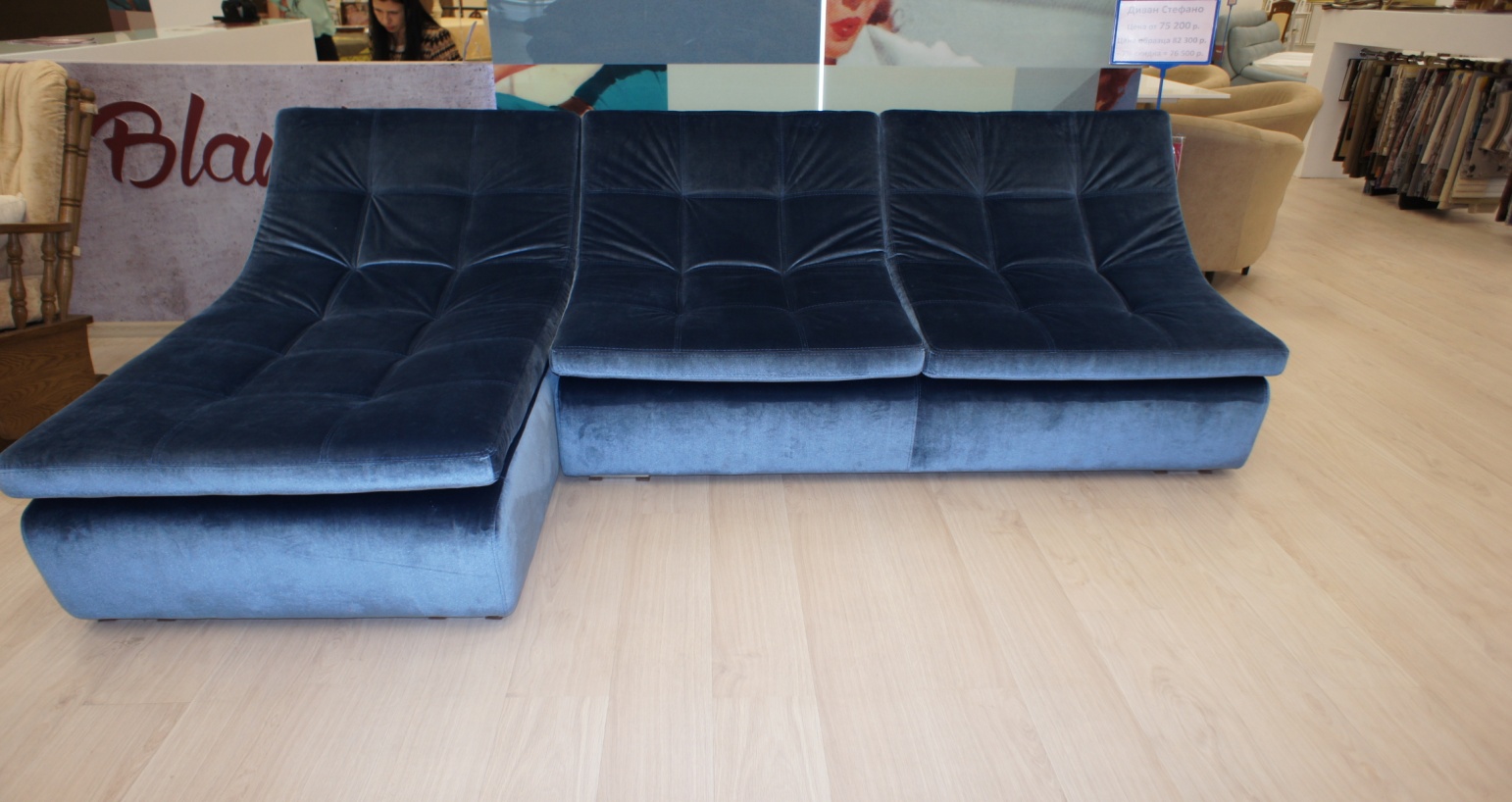 Невероятно комфортный диван, который превращается в полную двуспальную кровать, не снимая ни одной подушки. Все эти функции позволяют рационально использовать Ваше жилое пространство. Больше не нужно убирать спинки и сидушки дивана, чтобы его разложить. Достаточно просто потянуть за спинку и через секунду диван превратиться в полноценную кровать. Комфорт спального места обеспечивает матрас толщиной 130мм и высокая посадка спального места. Удобный механизм не повреждает напольные покрытия, что тоже немаловажно.Каркас: Брус (сосна), Фанера, ДВП, картон.Механизм трансформации:Механизм трансформации Otello (Отелло): 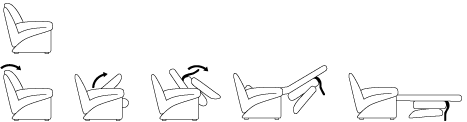 Механизм быстрого двойного раскладывания от спинки с пружинным матрацем, рекомендован для ежедневного использования.Преимущества механизма трансформации Otello (Отелло): Механизм предназначен для ежедневного сна.Констукция механизма обеспечивает легкое раскладывание,- подушки спинки и сидения остаются пристегнутыми к механизму.Механизм изготовлен из экологически чистых материалов и не оказывает отрицательного воздействия на человека.Максимально допустимая распределенная нагрузка на механизм:- на одно спальное место 100 кг.- на двуспальное место 200 кг (100 кг + 100 кг).Размеры спального места: 140*198 см.Мягкие элементы: сидушки – мягкий, высокоэластичный ППУ HS 3030, Холкон.Опоры:  металлические с хромированным покрытием.Габаритные размеры:Варианты исполнения: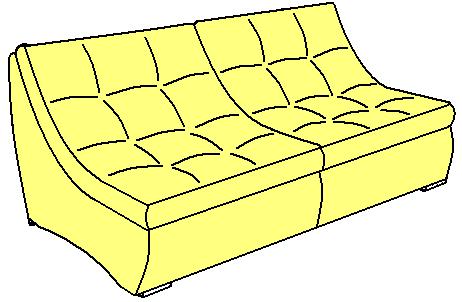 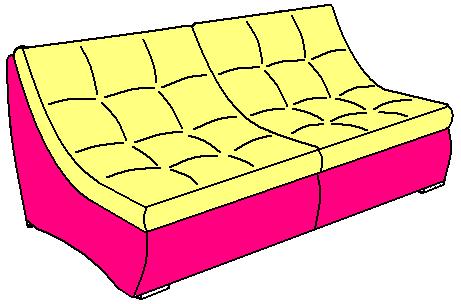                           Вариант 1                                                                                     Вариант 2Стефано Габаритные размеры Углов и модулей:279см (+-4) на 178см (+-2) в разложенном виде 279см (+-4) на 212см (+-2)Стефано Диван (Д3тр)Стефано Диван (Д3тр)Стефано Диван (Д3тр)Стефано Диван (Д3тр)Стефано Диван (Д3тр)Стефано Диван (Д3тр)Стефано Диван (Д3тр)Стефано Диван (Д3тр)Стефано Диван (Д3тр)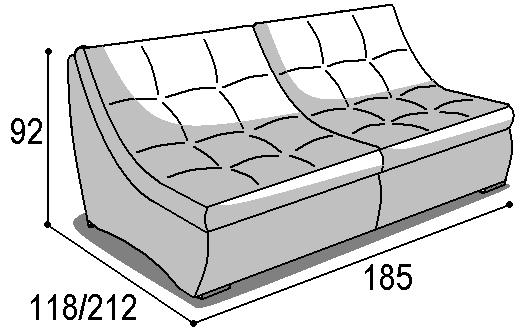 Механизм «Отелло»спальное место перпендикулярно спинке Механизм «Отелло»спальное место перпендикулярно спинке Механизм «Отелло»спальное место перпендикулярно спинке Механизм «Отелло»спальное место перпендикулярно спинке Механизм «Отелло»спальное место перпендикулярно спинке Механизм «Отелло»спальное место перпендикулярно спинке Габаритные размерыГабаритные размерыГабаритные размерыРазмеры спального местаРазмеры спального местаРазмеры спального местаДополнительноДополнительноДополнительноГлубина(см)Ширина(см)Высота(см)Глубина(см)Ширина(см)Высота(см)Глубина со сп. местом (см)Высота/глубинасиденья(см)м3, кг11818592198140552122 м3103 кг● Габаритные размеры каждого модуля могут иметь отклонения ±2см.● Габаритные размеры каждого модуля могут иметь отклонения ±2см.● Габаритные размеры каждого модуля могут иметь отклонения ±2см.● Габаритные размеры каждого модуля могут иметь отклонения ±2см.● Габаритные размеры каждого модуля могут иметь отклонения ±2см.● Габаритные размеры каждого модуля могут иметь отклонения ±2см.● Габаритные размеры каждого модуля могут иметь отклонения ±2см.● Габаритные размеры каждого модуля могут иметь отклонения ±2см.● Габаритные размеры каждого модуля могут иметь отклонения ±2см.Стефано оттоманка (От3)                         Стефано оттоманка (От3)                         Стефано оттоманка (От3)                         Стефано оттоманка (От3)                         Стефано оттоманка (От3)                         Стефано оттоманка (От3)                         Стефано оттоманка (От3)                         Стефано оттоманка (От3)                         Стефано оттоманка (От3)                         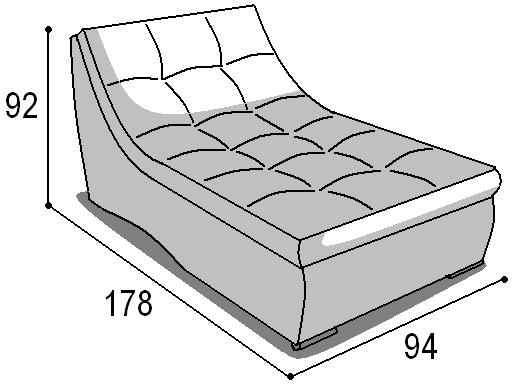 Без ящикаБез ящикаБез ящикаБез ящикаБез ящикаБез ящикаГабаритные размерыГабаритные размерыГабаритные размерыРазмеры спального местаРазмеры спального местаРазмеры спального местаДополнительноДополнительноДополнительноГлубина(см)Ширина(см)Высота(см)Глубина(см)Ширина(см)Высота(см)Глубина со сп. местом (см)Высота/глубинасиденья(см)м3, кг1789492----1,5 м337 кг● Габаритные размеры каждого модуля могут иметь отклонения ±2см.● Габаритные размеры каждого модуля могут иметь отклонения ±2см.● Габаритные размеры каждого модуля могут иметь отклонения ±2см.● Габаритные размеры каждого модуля могут иметь отклонения ±2см.● Габаритные размеры каждого модуля могут иметь отклонения ±2см.● Габаритные размеры каждого модуля могут иметь отклонения ±2см.● Габаритные размеры каждого модуля могут иметь отклонения ±2см.● Габаритные размеры каждого модуля могут иметь отклонения ±2см.● Габаритные размеры каждого модуля могут иметь отклонения ±2см.Стефано Диван (Д3о)Стефано Диван (Д3о)Стефано Диван (Д3о)Стефано Диван (Д3о)Стефано Диван (Д3о)Стефано Диван (Д3о)Стефано Диван (Д3о)Стефано Диван (Д3о)Стефано Диван (Д3о)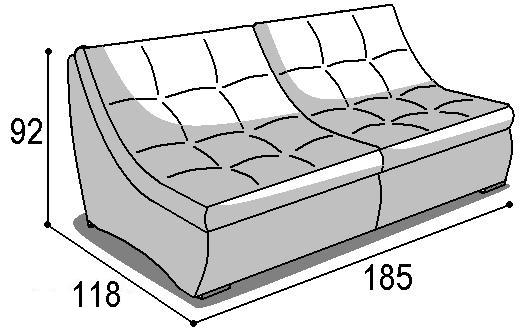 Габаритные размерыГабаритные размерыГабаритные размерыРазмеры спального местаРазмеры спального местаРазмеры спального местаДополнительноДополнительноДополнительноГлубина(см)Ширина(см)Высота(см)Глубина(см)Ширина(см)Высота(см)Глубина со сп. местом (см)Высота/глубинасиденья(см)м3, кг11818592----2 м351 кг● Габаритные размеры каждого модуля могут иметь отклонения ±2см.● Габаритные размеры каждого модуля могут иметь отклонения ±2см.● Габаритные размеры каждого модуля могут иметь отклонения ±2см.● Габаритные размеры каждого модуля могут иметь отклонения ±2см.● Габаритные размеры каждого модуля могут иметь отклонения ±2см.● Габаритные размеры каждого модуля могут иметь отклонения ±2см.● Габаритные размеры каждого модуля могут иметь отклонения ±2см.● Габаритные размеры каждого модуля могут иметь отклонения ±2см.● Габаритные размеры каждого модуля могут иметь отклонения ±2см.Стефано С90 (С90)                         Стефано С90 (С90)                         Стефано С90 (С90)                         Стефано С90 (С90)                         Стефано С90 (С90)                         Стефано С90 (С90)                         Стефано С90 (С90)                         Стефано С90 (С90)                         Стефано С90 (С90)                         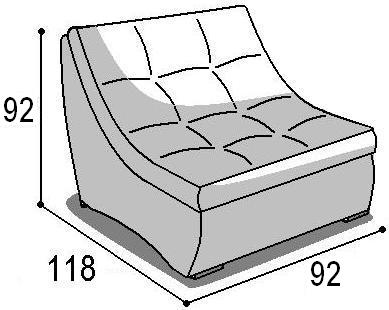 Габаритные размерыГабаритные размерыГабаритные размерыРазмеры спального местаРазмеры спального местаРазмеры спального местаДополнительноДополнительноДополнительноГлубина(см)Ширина(см)Высота(см)Глубина(см)Ширина(см)Высота(см)Глубина со сп. местом (см)Высота/глубинасиденья(см)м3, кг1189292----1 м327,5 кг*● Габаритные размеры каждого модуля могут иметь отклонения ±2см.● Габаритные размеры каждого модуля могут иметь отклонения ±2см.● Габаритные размеры каждого модуля могут иметь отклонения ±2см.● Габаритные размеры каждого модуля могут иметь отклонения ±2см.● Габаритные размеры каждого модуля могут иметь отклонения ±2см.● Габаритные размеры каждого модуля могут иметь отклонения ±2см.● Габаритные размеры каждого модуля могут иметь отклонения ±2см.● Габаритные размеры каждого модуля могут иметь отклонения ±2см.● Габаритные размеры каждого модуля могут иметь отклонения ±2см.Стефано Угловая тумба (УТ)Стефано Угловая тумба (УТ)Стефано Угловая тумба (УТ)Стефано Угловая тумба (УТ)Стефано Угловая тумба (УТ)Стефано Угловая тумба (УТ)Стефано Угловая тумба (УТ)Стефано Угловая тумба (УТ)Стефано Угловая тумба (УТ)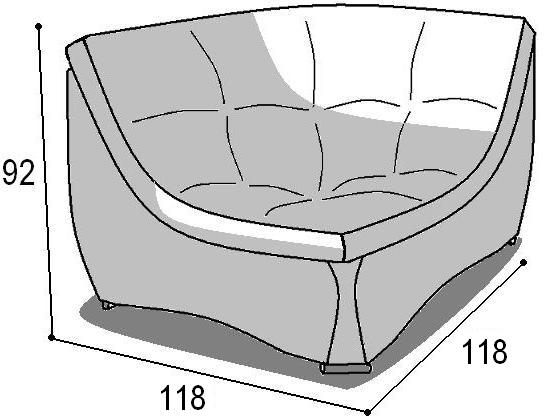 Габаритные размерыГабаритные размерыГабаритные размерыРазмеры спального местаРазмеры спального местаРазмеры спального местаДополнительноДополнительноДополнительноГлубина(см)Ширина(см)Высота(см)Глубина(см)Ширина(см)Высота(см)Глубина со сп. местом (см)Высота/глубинасиденья(см)м3, кг11818592----2 м331,5 кг● Габаритные размеры каждого модуля могут иметь отклонения ±2см.● Габаритные размеры каждого модуля могут иметь отклонения ±2см.● Габаритные размеры каждого модуля могут иметь отклонения ±2см.● Габаритные размеры каждого модуля могут иметь отклонения ±2см.● Габаритные размеры каждого модуля могут иметь отклонения ±2см.● Габаритные размеры каждого модуля могут иметь отклонения ±2см.● Габаритные размеры каждого модуля могут иметь отклонения ±2см.● Габаритные размеры каждого модуля могут иметь отклонения ±2см.● Габаритные размеры каждого модуля могут иметь отклонения ±2см.